My ChurchName: ____________________ Class __________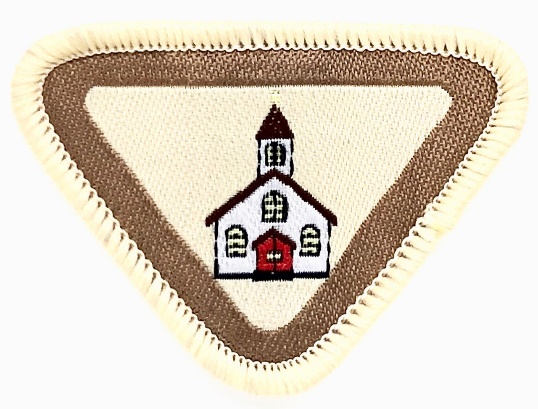 Date ____________Purpose of My Church Award:
To understand the many roles of church members in the function of the church.

Resources:
The SDA Church Manual
The Nominating Committee’s Report
The PastorUnderstand the meaning and memorize I Corinthians 3:16 and learn the song “Lord, Prepare Me to Be a Sanctuary.”https://youtu.be/q9eIo-JRF1I (Link for the song)https://youtu.be/YgySsI2FX10 (Link for instrumental with lyrics)______________________________________________________________________________________________________________________________________________________________________________________________________________________________________________________________________________________________________________________________________________________________Know the name of your church, and write the address.  As a club, draw a mural with the church in the centre and include each Adventurer’s house in relation to our church, naming all roads and streets as a map to the churchCHURCH NAME:_________________________________________________________________ADDRESS:____________________________________________________________________________________________________________________________________________________Who is your pastor and what is his/her responsibility?  Ask the following questions. INTERVIEW WITH PASTOR
a.      Why did you decide to become a Pastor?---------------------------------------------------------------------------------------------------------------------------------------------------------------------------------------------------------------------------------------------------------------------------------------------------------------------------
b.      At what age did you decide to become a Pastor?---------------------------------------------------------------------------------------------------------
c.      Was there something that happened in your life that caused you to want to be a pastor?---------------------------------------------------------------------------------------------------------
---------------------------------------------------------------------------------------------------------------------------------------------------------------------------------------------------------------------------------------------------------------------------------------------------------------------------d.      Can I be a pastor, if God calls me?---------------------------------------------------------------------------------------------------------
---------------------------------------------------------------------------------------------------------------------------------------------------------------------------------------------------------------------------------------------------------------------------------------------------------------------------e.      How can I prepare for a life to serve God?---------------------------------------------------------------------------------------------------------------------------------------------------------------------------------------------------------------------------------------------------------------------------------------------------------------------------
f.       How can I be a minister right now?---------------------------------------------------------------------------------------------------------------------------------------------------------------------------------------------------------------------------------------------------------------------------------------------------------------------------Draw the floor plan of your church. If your church has the following, label them on your map.   
a.      Sanctuary
b.      Church Office 
c.      Your Sabbath School Room
d.      Fellowship Hall
e.      Restrooms
f.       Adventurer Room
g.      Community Service RoomWhat is a church board and what is its function?  Name 10 members on the church board. What position(s) do they hold.1. PASTOR:____________2. HEAD DEACON:__________3.HEAD DEACONESS:___________4.TREASURER:___________5. CLERK:___________6. PATHFINDER:____________7.YOUTH MINISTRY LEADER:_________8. SABBATH SCHOOL LEADER:____________9. HEALTH MINISTRY LEADER:________________10. WOMEN MINISTRY LEADER:______________Explain how you can help God in your church every week starting this week?
------------------------------------------------------------------------------------------------------------------------------------------------------------------------------------------------------------------------------------------------------------------------------------------------------------------------------------------------------------------------------------------------------------------------------------------------------------------------------------------------------------------------------------------------------------------------------------------------------------------------------------------------------REQUIREMENTS:1.      Understand the meaning and memorize  I Corinthians 3:16 and learn the song “Lord, Prepare Me to Be a Sanctuary.”2.      Know the name of your church, and write the address.  As a club, draw a mural with the church in the center and include each Adventurer’s house in relation to your               church, naming all roads and streets as a map to the church.3.      Who is your pastor and what is his/her        responsibility?  Ask the following questions.           a.      Why did you decide to become a  pastor?          b.      At what age did you decide to become a pastor?          c.      Was there something that happened in your life that caused you to want to be              a pastor?          d.      Can I be a pastor, if God calls me?          e.      How can I prepare for a life to serve God?          f.       How can I be a minister right now?4.      Draw the floor plan of your church. If your church has the following, label them on your map.            a.      Sanctuary          b.      Church Office           c.      Your Sabbath School Room          d.      Fellowship Hall          e.      Restrooms          f.       Adventurer Room          g.      Community Service Room5.      What is a church board and what is its function?6.      Name 10 members on the church board. What position(s) do they hold?7.      Explain how you can help God in your church every week starting this week?